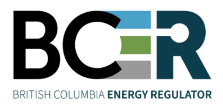 REQUEST FOR PERMIT AMENDMENT: DAILY OIL ALLOWABLE (DOA) FormREQUEST FOR PERMIT AMENDMENT: DAILY OIL ALLOWABLE (DOA) FormREQUEST FOR PERMIT AMENDMENT: DAILY OIL ALLOWABLE (DOA) FormREQUEST FOR PERMIT AMENDMENT: DAILY OIL ALLOWABLE (DOA) FormREQUEST FOR PERMIT AMENDMENT: DAILY OIL ALLOWABLE (DOA) FormREQUEST FOR PERMIT AMENDMENT: DAILY OIL ALLOWABLE (DOA) FormREQUEST FOR PERMIT AMENDMENT: DAILY OIL ALLOWABLE (DOA) FormREQUEST FOR PERMIT AMENDMENT: DAILY OIL ALLOWABLE (DOA) FormREQUEST FOR PERMIT AMENDMENT: DAILY OIL ALLOWABLE (DOA) FormREQUEST FOR PERMIT AMENDMENT: DAILY OIL ALLOWABLE (DOA) FormREQUEST FOR PERMIT AMENDMENT: DAILY OIL ALLOWABLE (DOA) FormEmail Address: Reservoir@bc-er.caEmail Address: Reservoir@bc-er.caEmail Address: Reservoir@bc-er.caEmail Address: Reservoir@bc-er.caEmail Address: Reservoir@bc-er.caEmail Address: Reservoir@bc-er.caPhone: (250) 419-4400Fax:     (250) 419-4402Phone: (250) 419-4400Fax:     (250) 419-4402Phone: (250) 419-4400Fax:     (250) 419-4402Phone: (250) 419-4400Fax:     (250) 419-4402Phone: (250) 419-4400Fax:     (250) 419-4402Form may be submitted to the BC Energy Regulator under the authority of Section 31(4) of the Energy Resource  Activities Act S.B.C. 2008, c. 36 electronically via email at Reservoir@bc-er.ca. Information collected on this form will be used for public record in accordance with Part 2 of the Energy Resource  Activities General Regulation.Form may be submitted to the BC Energy Regulator under the authority of Section 31(4) of the Energy Resource  Activities Act S.B.C. 2008, c. 36 electronically via email at Reservoir@bc-er.ca. Information collected on this form will be used for public record in accordance with Part 2 of the Energy Resource  Activities General Regulation.Form may be submitted to the BC Energy Regulator under the authority of Section 31(4) of the Energy Resource  Activities Act S.B.C. 2008, c. 36 electronically via email at Reservoir@bc-er.ca. Information collected on this form will be used for public record in accordance with Part 2 of the Energy Resource  Activities General Regulation.Form may be submitted to the BC Energy Regulator under the authority of Section 31(4) of the Energy Resource  Activities Act S.B.C. 2008, c. 36 electronically via email at Reservoir@bc-er.ca. Information collected on this form will be used for public record in accordance with Part 2 of the Energy Resource  Activities General Regulation.Form may be submitted to the BC Energy Regulator under the authority of Section 31(4) of the Energy Resource  Activities Act S.B.C. 2008, c. 36 electronically via email at Reservoir@bc-er.ca. Information collected on this form will be used for public record in accordance with Part 2 of the Energy Resource  Activities General Regulation.Form may be submitted to the BC Energy Regulator under the authority of Section 31(4) of the Energy Resource  Activities Act S.B.C. 2008, c. 36 electronically via email at Reservoir@bc-er.ca. Information collected on this form will be used for public record in accordance with Part 2 of the Energy Resource  Activities General Regulation.Form may be submitted to the BC Energy Regulator under the authority of Section 31(4) of the Energy Resource  Activities Act S.B.C. 2008, c. 36 electronically via email at Reservoir@bc-er.ca. Information collected on this form will be used for public record in accordance with Part 2 of the Energy Resource  Activities General Regulation.Form may be submitted to the BC Energy Regulator under the authority of Section 31(4) of the Energy Resource  Activities Act S.B.C. 2008, c. 36 electronically via email at Reservoir@bc-er.ca. Information collected on this form will be used for public record in accordance with Part 2 of the Energy Resource  Activities General Regulation.Form may be submitted to the BC Energy Regulator under the authority of Section 31(4) of the Energy Resource  Activities Act S.B.C. 2008, c. 36 electronically via email at Reservoir@bc-er.ca. Information collected on this form will be used for public record in accordance with Part 2 of the Energy Resource  Activities General Regulation.Form may be submitted to the BC Energy Regulator under the authority of Section 31(4) of the Energy Resource  Activities Act S.B.C. 2008, c. 36 electronically via email at Reservoir@bc-er.ca. Information collected on this form will be used for public record in accordance with Part 2 of the Energy Resource  Activities General Regulation.Form may be submitted to the BC Energy Regulator under the authority of Section 31(4) of the Energy Resource  Activities Act S.B.C. 2008, c. 36 electronically via email at Reservoir@bc-er.ca. Information collected on this form will be used for public record in accordance with Part 2 of the Energy Resource  Activities General Regulation.Form may be submitted to the BC Energy Regulator under the authority of Section 31(4) of the Energy Resource  Activities Act S.B.C. 2008, c. 36 electronically via email at Reservoir@bc-er.ca. Information collected on this form will be used for public record in accordance with Part 2 of the Energy Resource  Activities General Regulation.Form may be submitted to the BC Energy Regulator under the authority of Section 31(4) of the Energy Resource  Activities Act S.B.C. 2008, c. 36 electronically via email at Reservoir@bc-er.ca. Information collected on this form will be used for public record in accordance with Part 2 of the Energy Resource  Activities General Regulation.Form may be submitted to the BC Energy Regulator under the authority of Section 31(4) of the Energy Resource  Activities Act S.B.C. 2008, c. 36 electronically via email at Reservoir@bc-er.ca. Information collected on this form will be used for public record in accordance with Part 2 of the Energy Resource  Activities General Regulation.Form may be submitted to the BC Energy Regulator under the authority of Section 31(4) of the Energy Resource  Activities Act S.B.C. 2008, c. 36 electronically via email at Reservoir@bc-er.ca. Information collected on this form will be used for public record in accordance with Part 2 of the Energy Resource  Activities General Regulation.					Amendment No. ____________					Amendment No. ____________					Amendment No. ____________					Amendment No. ____________					Amendment No. ____________					Amendment No. ____________					Amendment No. ____________					Amendment No. ____________					Amendment No. ____________					Amendment No. ____________					Amendment No. ____________					Amendment No. ____________					Amendment No. ____________					Amendment No. ____________					Amendment No. ____________Well Name:Well Name:Well Name:Well Name:Well Name:Well Name:Well Name:Well Name:Well Name:WA No.:WA No.:WA No.:WA No.:WA No.:WA No.:Field:Field:Field:Field:Field:Field:Field:Field:Field:Pool:Pool:Pool:Pool:Pool:Pool:PERMIT HOLDER’S CALCULATIONSPERMIT HOLDER’S CALCULATIONSPERMIT HOLDER’S CALCULATIONSPERMIT HOLDER’S CALCULATIONSPERMIT HOLDER’S CALCULATIONSPERMIT HOLDER’S CALCULATIONSPERMIT HOLDER’S CALCULATIONSBCER USE ONLYBCER USE ONLYFactorsUnitsUnitsData Obtained 
from:Data Obtained 
from:Data Obtained 
from:Values Used inThis Calculation:Values Used inThis Calculation:Values Used inThis Calculation:Values Used inThis Calculation:OGC CalculationOGC CalculationDepth to top oil paymKbmKbDepth to bottom oil paymKbmKbAverage net pay thicknesshhhmetresmetresAverage net porosity10%10%Average water saturationCCC25%25%Average shrinkageSSS0.750.75Recovery factorRRR20%20%Expected uniform rate lifeLLL10 years10 yearsAssigned areaAAAhectareshectares
Unadjusted Daily Oil Allowable         =
Unadjusted Daily Oil Allowable         =
Unadjusted Daily Oil Allowable         =(h)      = m3/d(h)      = m3/d(h)      = m3/d(h)      = m3/d(h)      = m3/d(h)      = m3/dName:Name:Name:Name:Name:Name:Name:Name:Position:Position:Position:Position:Position:Position:Position:Signature:Signature:Signature:Signature:Signature:Signature:Signature:Signature:Permit Holder:Permit Holder:Permit Holder:Permit Holder:Permit Holder:Permit Holder:Permit Holder:Date:Date:Phone: Phone: Phone: Phone: Phone: Phone: Email:Email:Email:Email:Email:Email:Email:BCER USE ONLYBCER USE ONLYBCER USE ONLYBCER USE ONLYBCER USE ONLYBCER USE ONLYBCER USE ONLYBCER USE ONLYBCER USE ONLYBCER USE ONLYBCER USE ONLYBCER USE ONLYBCER USE ONLYBCER USE ONLYBCER USE ONLYUnadjusted Daily Oil Allowable  _______________Unadjusted Daily Oil Allowable  _______________Unadjusted Daily Oil Allowable  _______________Unadjusted Daily Oil Allowable  _______________Unadjusted Daily Oil Allowable  _______________XXOff-target Penalty Factor  _____________Off-target Penalty Factor  _____________Off-target Penalty Factor  _____________Off-target Penalty Factor  _____________=________________________m3/dField:Field:Field:Field:Field:Field:Field:Pool:Pool:Pool:Pool:Pool:Pool:Pool:Pool:Amendment Date:Amendment Date:Amendment Date:Amendment Date:Amendment Date:Amendment Date:Amendment Date: